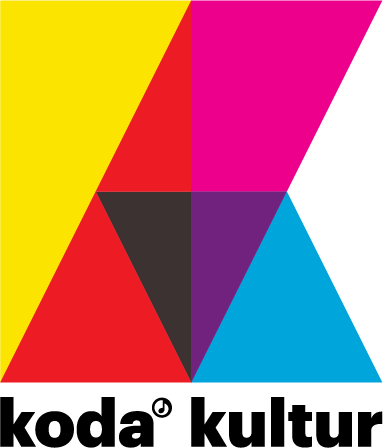 FULDMAGT - KODA KULTUR                                                                                                        Jeg, _______________________, med Koda-medlemsnummer __________________________(navn)				       (Koda- medlemsnummer)er indforstået med at __________________________ søger støtte fra ____________________ 		(navn på ansøger)			(navn på pulje)under Koda Kultur på mine vegne og på vegne af værker, hvor jeg er ophavsperson. DatoUnderskrift